ЗАЯВЛЕНИЕо переоформлении разрешения юридическим лицам на осуществление деятельности по перевозке пассажиров и багажа легковыми такси на территории Республики Татарстан    Прошу   переоформить   разрешение   на  осуществление  деятельности  поперевозке  пассажиров  и  багажа  легковыми  такси на территории РеспубликиТатарстан в связи с:    изменением   государственного   регистрационного   знака  транспортногосредства, используемого в качестве легкового такси;    изменением наименования юридического лица, места его нахождения;    реорганизацией юридического лица.                            (нужное подчеркнуть)___________________________________________________________________________ (полное наименование юридического лица с указанием организационно-правовой                                   формы)__________________________________________________________________________,__________________________________________________________________________,   (сокращенное наименование юридического лица (в случае, если имеется))__________________________________________________________________________,                          (фирменное наименование)__________________________________________________________________________.                 (адрес местонахождения юридического лица)    Государственный  регистрационный  номер  записи о создании юридическоголица,   данные   документа,   подтверждающего   факт  внесения  сведений  оюридическом лице в Единый государственный реестр юридических лиц:ОГРН: _____________________________ серия ___________ номер __________________________________________________________________________________________ (адрес местонахождения органа, осуществившего государственную регистрацию)    Идентификационный   номер   налогоплательщика   и  данные  документа  опостановке на учет налогоплательщика в налоговом органе:ИНН _______________________________ серия ___________ номер _____________________________________    _________________________________________________        (телефон)        (адрес электронной почты (в случае, если имеется))Приложение: сведения о транспортных средствах на _______ л.________________________             ______________________________________       (дата)                                 (подпись)Заявитель своей подписью подтверждает:достоверность представленных сведений;соответствие транспортного средства, которое предполагается использовать для оказания услуг по перевозке пассажиров и багажа легковыми такси, требованиям, установленным Федеральным законом от 21 апреля 2011 года N 69-ФЗ "О внесении изменений в отдельные законодательные акты Российской Федерации" и Законом Республики Татарстан от 10 октября 2011 года N 77-ЗРТ "О перевозках пассажиров и багажа легковыми такси на территории Республики Татарстан";согласие на обработку персональных данных в соответствии с Федеральным законом от 27 июля 2006 года N 152-ФЗ "О персональных данных".Адрес tag-кода: Портал государственных и муниципальных услуг Республики Татарстан (http://uslugi.tatar.ru/).Для просмотра информации скачайте бесплатное приложение для телефона, запустите установленное приложение Tag Reader, сканируйте код камерой телефона.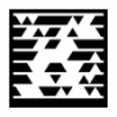 Приложениек заявлению о переоформленииразрешения юридическим лицамна осуществление деятельностипо перевозке пассажиров и багажалегковыми такси на территорииРеспублики ТатарстанФормаСведенияо транспортных средствах--------------------------------<*> Заполняется в случае смены государственного регистрационного номера транспортного средства.N п/пМарка и модель транспортного средстваГосударственный регистрационный знак транспортного средстваПредыдущий государственный регистрационный знак транспортного средства <*>